Работаю ребенком 

Я встану, маму разбужу.
Надену сам штанишки.
Умоюсь сам. И чай попью,
И не забуду книжку.

Меня работа уже ждет.
Я должен потрудиться!
Покушать кашку, погулять,
Поспать, повеселится!

Я на работе целый день
Пою, леплю, танцую.
Потом попью, опять поем
И букву нарисую.

А если спросите меня,
Отвечу очень громко:
«Я в садике, я в садике
Работаю ребенком!»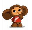 (А. Вишневская)Первый день в детском садуИрина Фомичёва     В детский сад иду я с мамой
     Крепко за руку держусь,
     И теперь не знаю сам я
     Как без мамы обойдусь.

     Первый раз пришёл я в группу,
     Как же много там детей,
     Все играют и смеются
     И игрушек много в ней.

     Воспитательница мило
     Улыбнулась нам сперва,
     А потом ребяток тихо
     Всех ко мне подозвала.

     Познакомились мы быстро.
     До чего ж тут хорошо!
     Этот день я не забуду,
     Столько я друзей нашёл!

     Мама очень волновалась:
    "Как там сын её в саду?"
     Может очень испугался,
     Или плачет он в углу?

     Вот поэтому пораньше
     В сад торопится она.
     Сын навстречу ей с улыбкой
     Выбегает: "Ты пришла! 
     Как я рад!Я счастлив очень!
     Только, мама, не спеши...

     Мы с Алёнкой доиграем,
     С Вовкой книжку дочитаем,
     Дорисуем мы с Ильюшкой,
     А потом ещё покушаем,

     Погуляем, поиграем,
     Мячик в зале погоняем.
     Вот тогда, моя мамуля,
     Ты за мною приходи!"В первый раз... в детский садСидорова АннаВ детский садик, как на праздник
В первый раз идем.
Платье новое надели,
Туфельки несем.

У самой дрожат коленки –
Как же это так?
Мой ребенок будет с кем-то,
Как он будет? Как?

«Ничего» - себе сказала,
Надо привыкать, 
И ребенка к «взрослой» жизни 
Надо приучать.

Накануне подготовку мы с ней провели,
Книгу «умную» читали,
Ночь родители не спали,
Утром повели.

Раз ступенька, два ступенька –
Садик «Ветерок».
Холл, порог и коридорчик –
Группа «Светлячок».

У ребенка настроенье 
Лучше, чем у нас.
Ведь идем мы на «работу»
В жизни в первый раз.

Все! Свершилось –
Входим в группу!
Что же слышим мы:
«Мама, папа, до свиданья
Можете идти!»

Воспитатель нас встречает,
Дочку в группу провожает,
Ребятишкам представляет
И… дите уже играет!

Все «процесс пошел» - уходим!
«Как по маслу» в садик ходим!Я. Сысоева

С мамой я из дома вышла,
Мне навстречу Саша с Мишей.
«Ты на дачу?» – говорят.
Отвечаю: «В детский сад!
Не на дачу и не в гости – 
Я сегодня стала взрослой.
В самый главный день в году
В группу младшую иду!
Там найду себе подружку,
Чтобы с ней играть в игрушки,
В тихий час ложиться спать,
А потом опять играть.
Каждый день карандашами
Рисовать подарки маме –
Много разных дел в саду…
Извините, я пойду.
Мне опаздывать нельзя,
До свидания, друзья!»Георгий  ЛадонщиковЯ люблю наш детский сад.
В нём полным-полно ребят.
Все они - мои друзья,
Все, все, все - от А до Я!
Во дворе они сейчас,
Познакомлю с ними вас:

Алла клумбу поливает,
Боря воду подаёт,
Вера вишенку сажает,
Галя песенку поёт;
Дима шарик надувает,
Ева с ёжиком играет,
Женя лепит пирожки,
Зоя буквы вырезает,
Ира ходит с кратким Й;
Коля строит дом с трубою,
Лёня чинит самосвал,
Маша машет мне рукою,
Надя чистит самовар;
Оля куклу наряжает,
Петя вертится волчком,
Рая фартук вышивает,
Саша хвалится сачком;
Таня мяч бросает в сетку,
Уля на небо глядит,
Федя ей даёт конфетку,
Харитоша сидя спит;
Цезарь ходит по скамейке,
Чарли пляшет на доске,
Шура Щукина линейкой
Ы выводит на песке.
Твёрдый знак и мягкий знак
знает девочка и так.
Эмма обруч поднимает,
Юра кормит голубей,
Яша смотрит и считает,
Сколько я назвал друзей.

Друзья 

В садик я давно хожу
И со всеми здесь дружу.
Вот сегодня я – с Серёжей,
Взявшись за руки хожу.

А вчера – я вместе с Колей
Дом из кубиков построил,
Мы им вместе любовались,
Рядом прыгали, смеялись...
И на этот чудный дом
Дружно шлёпнулись потом,
А пока с него вставали,
Всё случайно разломали.

А на днях делились кашей
Мы с подружкою Наташей –
Я ей так помочь хотел:
Всё с её тарелки ел.

Как же рад и счастлив я –
Здесь вокруг одни друзья! (Е. Груданов ■)Друзья 

Милый, добрый детский сад,
Славный и хороший.
Познакомил ты меня
С Ваней и Серёжей.

Крепкой дружбою мужской
Очень мы гордились,
Даже мамы из-за нас
Тоже подружились.

Мы теперь всегда втроём.
В будни, в выходные.
Будто стали мне друзья
Братьями родными.(Н. Мигунова ■)
 Королева детского сада 

Всюду пышные наряды,
Разноцветные банты.
Позарез нужна детсаду
Королева красоты!

От Алины до Инессы –
Все красивы, как принцессы!

Но Алёнка – та, что слева,
Видно, станет королевой.
У неё, Алёнки,
Вся щека в зелёнке!(Н. Ярославцев ■)Вовкины страдания 

Тот летний денёк не забуду:
Влюбился я в девочку Люду.
Украдкой ее провожаю,
И молча, тихонько страдаю.

С волненьем своим не справляюсь,
Признаться в любви не решаюсь.
А вдруг я опять ошибаюсь?
Не в ней, а в себе сомневаюсь.

Вот в чувствах своих убедился,
Открыться Людмиле решился.
В сторонку ее отзываю,
Цветочек ромашки вручаю.

Но вдруг мама Люды подходит,
И дочку за ручку уводит.
Уходят из детского сада,
А я остаюсь… Ах, досада!(Е. Телушкина ■)Решил жениться 

Я – мальчишка хоть куда.
Это вам – не ерунда.
Первый в садике парнишка,
хоть чуть-чуть и шалунишка.
А на днях решил жениться,
значит, надо мне влюбиться.
Я сначала выбрал Гелю,
мы с ней песню вместе пели,
но увидел вдруг Маринку
в её новеньких ботинках.
Выбрать мог бы я ВерУшку,
так она совсем старушка,
ходит Вера в третий класс,
детский сад ей не указ.
И соседка есть Полина –
симпатична, но болтлива.
Так на ком из них жениться?
Надо мне определиться.(Н. Филимоненко ■)Шестилетний холостяк 
 Глаза голубые,
Кудряшки-колечки,
Звонок-голосок
И веснушчатый нос.
Какая красивая девочка Катя!
Влюбился я по уши – вот в чём вопрос.

Хожу, как пингвин,
Как надутая утка,
Как важная цапля,
Индюк деловой.
Принцессе своей подарил я колечко
И очень просил стать моею женой.

Но бабушка с дедом,
И мама, и папа,
А с ними хомяк,
Попугай и собака –
Все, все, как назло,
Против этого брака.

Не знаю, что делать,
Как жить с этой мыслью.
Мне больно, обидно,
Хожу сам не свой.
Я осенью в школу собрался впервые,
А там мне спокойнее было б с женой.(Лика Разумова ■)Детский сад и каблучки 

Ну и смешные эти взрослые!
И так они довольно рослые,
Но тети, хоть и велики,
На туфлях носят каблуки.

Зачем такая высота?
Ну что им роста мало?
И мама плачет каждый раз:
– Опять каблук сломала!

Когда я вырасту большой,
Скажу своей жене,
Чтоб не носила каблуки,
Особенно при мне.

Пойду сейчас ее спрошу,
А то она скучает.
Она всех дольше в группе ест,
Едва кисель кончает.

– Нин, я хотел тебя спросить,
Ты будешь каблуки носить?
Что, обязательно? Зачем!?
И будешь дли-и-инная совсем!

Ну вот, обиделась, ушла...
И мячиком как бросит.
А я спросил ведь не со зла,
Ну, ладно уж, пусть носит.(Р. Алдонина ■)Женюсь 

Переполох с утра в саду –
Девчонки одолели.
Твердят такую ерунду:
Все замуж захотели!

Мне мячик Светка отдаёт,
А Ирочка – машинку.
Наташа дарит самолёт,
Фломастеры – Маринка.

Кого мне выбрать – не пойму,
От мыслей стало жарко.
Остаться что ли одному,
Вернуть им все подарки?

Решать придётся всё равно,
Кто лучше, веселее?
Женюсь на маме! Решено!
Она ведь мне роднее!(Т. Лаврова ■)